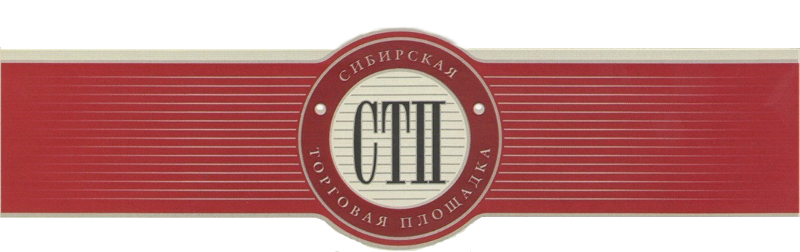 УТВЕРЖДАЮОрганизатор торгов	Артеменко Юрий ВалерьевичПротокол №СТП-3688/1о результатах проведения открытых торгов посредствомпубличного предложения имущества или предприятия должникаФедянин Олег НиколаевичДата и время начала проведения торгов: 2019-06-05 05:00:00 (время мск)Дата и время подведения результатов проведения торгов: 2019-07-01 07:47:00 (время мск)Оператор торговой площадки: ООО «Сибирская торговая площадка»Место проведения торгов: Электронная торговая площадка https://sibtoptrade.ru/Предмет торгов: График последовательного снижения начальной цены:Участник, представивший заявку в соответствующем периоде:На основании п.4 ст.139 ФЗ «О несостоятельности (банкротстве)» №127–ФЗ от 26.10.2002г., Победителем по продаже имущества посредством публичного предложения №1, признан участник, который представил в установленный срок заявку на участие в торгах, содержащую предложение о цене имущества должника, которая не ниже начальной цены продажи имущества должника, установленной для определенного периода проведения торгов:С даты определения победителя торгов по продаже имущества или предприятия должника Федянин Олег Николаевич Лот №1 посредством публичного предложения, прием заявок прекращается.№ лотаназвание лота (с начальной ценой продажи, руб.)1Объект незавершенного строительства, назначение: не определено, площадь общей застройки 288,9 кв.м., степень готовности объекта:73%, инвентарный номер 3514:397, литер А,А1, этажность 2, подземная этажность 1, расположенное по адресу: г. Новосибирск, ул. Победы, участок 15,16,17 (1/2 часть), кадастровый номер 54-54-01/003/2009-343, принадлежащий на праве собственности залогодателю и земельный участок, категория земель: земли населенных пунктов-для строительства коттеджей площадью 2200 кв.м., кадастровый номер 54:35:032040:65, расположенный по адресу: г. Новосибирск ул. Победы, участок 15,16,17 (1/2 часть), принадлежащий на праве собственности залогодателю, начальная цена 14250000.00Срок, по истечению которого последовательно снижается начальная стоимостьЦена продажи имущества, установленная для определенного периода, руб.Сведения о поступлении заявокс 00:00 (мск) «26» июня 2019г. по 23:59 (мск) «28» июня 2019г.9262500.001 заявкаНаименование участника (для юридического лица) или Ф.И.О. (для физического лица)Место нахождения (для юридического лица) или место жительства (для физического лица)Дата и время поступления заявки (мск)Предложение о цене, руб.Результат рассмотрения заявки ОрганизаторомЛинк Эдуард Робертович633003, Новосибирская обл, г. Бердск, ул. Майская, д. 142019-06-27 08:02:319353000.00ОдобренаНаименование участника (для юридического лица) или Ф.И.О. (для физического лица)Место нахождения (для юридического лица) или место жительства (для физического лица)Дата и время поступления заявки (мск)Предложение о цене, руб.Линк Эдуард Робертович633003, Новосибирская обл, г. Бердск, ул. Майская, д. 142019-06-27 08:02:319353000.00